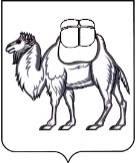 ТЕРРИТОРИАЛЬНАЯ ИЗБИРАТЕЛЬНАЯ КОМИССИЯГОРОДА ОЗЕРСКА ЧЕЛЯБИНСКОЙ  ОБЛАСТИР Е Ш Е Н И Е 18 июня 2018 года                                                                                     № 40/274-4В соответствии с пунктом 8 статьи 71,  пунктом 7 статьи 10  Федерального закона от 12.06.2002 №  67-ФЗ «Об основных гарантиях избирательных прав и права на участие в референдуме граждан Российской Федерации»,  пунктом  7 статьи 52 закона Челябинской области от 29.06.2006 № 36-ЗО «О муниципальных выборах в Челябинской области» территориальная избирательная комиссия города Озерска  РЕШАЕТ:1.  Назначить дополнительные выборы депутата Собрания депутатов Озерского городского округа  по одномандатному избирательному округу № 15 на 09 сентября 2018 года.2. Опубликовать настоящее решение в газете  «Озерский вестник».3. Копию  настоящего  решения  направить  в  Избирательную  комиссию  Челябинской  областиПредседатель комиссии 	А.С. РожковСекретарь комиссии	В.В. Солонец\О назначении дополнительных  выборов депутата Собраниядепутатов  Озерского городского округа  по одномандатномуизбирательному округу № 15